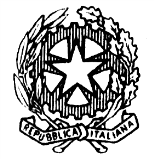 TRIBUNALE DI NOCERA INFERIOREUDIENZA DEL 12.05.2022 ore 09.00 e ss.Giudice: Dott. Federico NOSCHESE ORDINE DI CHIAMATA DEI PROCESSII° Fascia ore 09:00 – 10:00RGT n. 1461-21 – RGNR n. 2111-20-Rinvio (RGT n. 1304-21) – RGNR n. 4203-2020-Rinvio (RGT n. 490-20) – RGNR n. 2453-18-RinvioRGT n. 458-22 – RGNR n. 1243-21-Rinvio (RGT n. 1379-21) – RGNR n. 913-21-RinvioRGT n. 290-22- RGNR n. 1337-19-RinvioRGT n. 2445-18 – RGNR n. 2970-17-Rinvio (RGT n 980-19) – RGNR n. 854-14-Rinvio (RGT n. 1684-20) – RGNR n. 5717-16-Rinvio (RGT n. 652-19) – RGNR n. 8093-15-Rinvio (RGT 687-19) – RGNR n. 4583-18-Rinvio (RGT n. 596-20) – RGNR n. 473-18-Rinvio (RGT n. 2039-20) – RGNR n. 6703-19-Rinvio RGT n. 650-17 – RGNR n. 21-14 (RGT n 865-18) – RGNR n. 1988-14 (RGT 1539-19) – RGNR n. 3591-12 (RGT n. 973-18) – RGNR n. 3403-15II° Fascia ore 10:00 – 11:00 (RGT n. 2383-18) – RGNR n. 1777-18 (RGT n. 1378-21) – RGNR n. 5030-20 (RGT n 1577-19) – RGNR n. 6062-16 (RGT n. 1822/17) – RGNR n. 552-17(RGT n. 124-21) – RGNR n. 2652-19 (RGT n. 49-20) – RGNR n. 6715-18 (RGT 665/14) – RGNR n. 6190-12III° Fascia ore 11:00 – 12:30 (RGT n 1573-19) – RGNR n. 523-19  (RGT n 685-19) – RGNR n. 3053-17  (RGT n. 1247-17) – RGNR n. 3483-16 (RGT 2610/16) – RGNR n. 9603-15 (RGT n. 1274-20) – RGNR n. 5228-18 (RGT n. 585-21) – RGNR n. 4473-19(RGT n. 1179/15) – RGNR n. 6137-14(RGT n. 489-20) – RGNR n. 5753-18IV° Fascia ore 12:30 – 15:00(RGT n 2124-19) – RGNR n. 2633-18 (RGT 2775-18) – RGNR n. 383-18 (RGT n. 2516-18) – RGNR n. 4423-18 (RGT n. 2015-19) – RGNR n. 1558-16 (RGT n 892-19) – RGNR n. 4044-17 (RGT n. 2056-19) – RGNR n. 4233-16(RGT 2823-19) – RGNR n. 1930-19 (RGT 583/19) – RGNR n. 2153-18 (RGT n. 1617-21) – RGNR n. 1254-21 ore 15:00